DOKUMENTASI HASIL PENELITIAN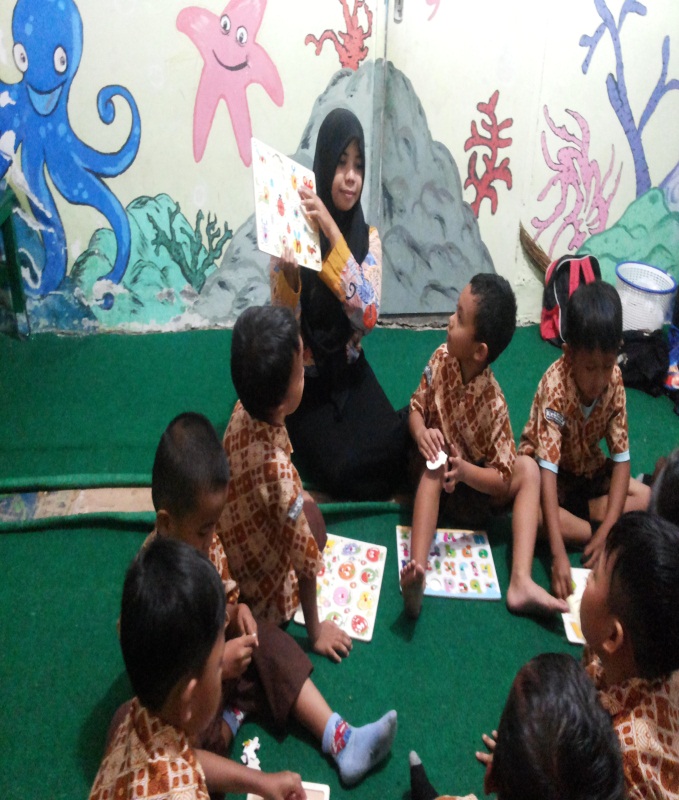 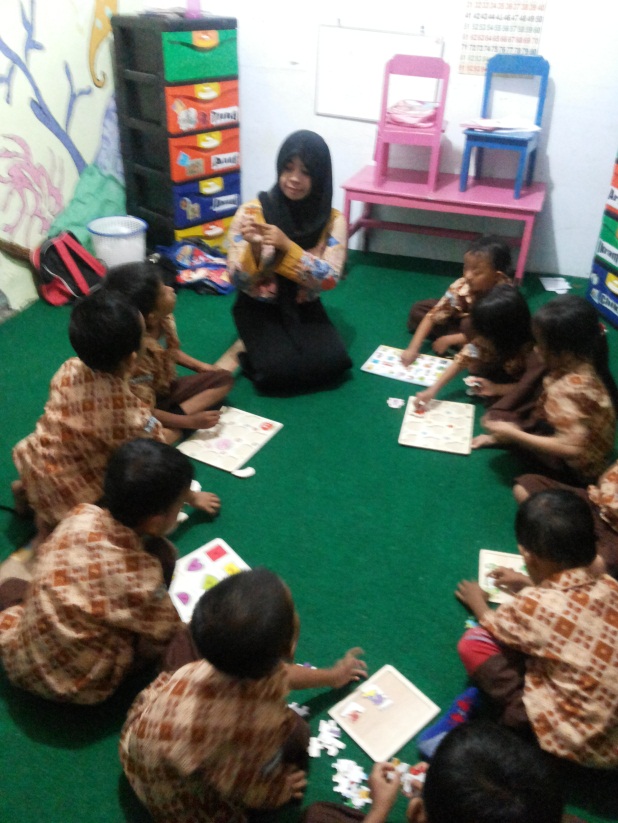 Gambar 1.1 Memperkenalkan puzzle kepada anak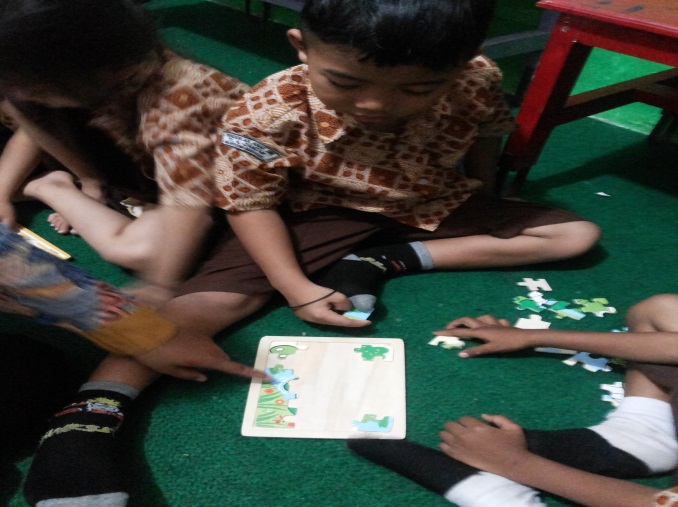 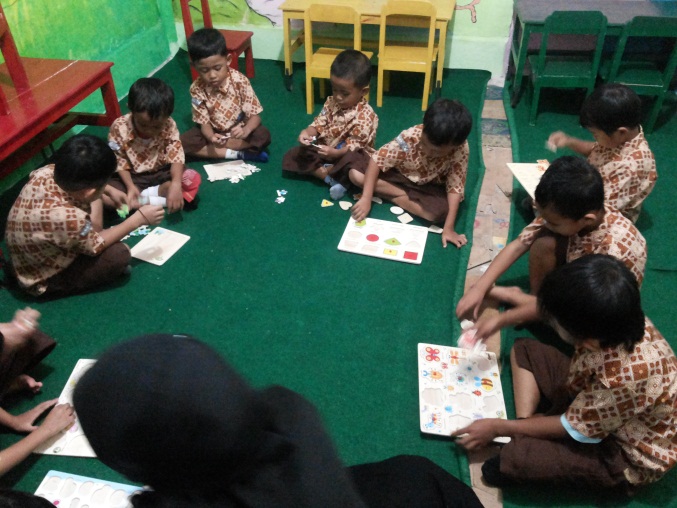 Gambar 1.2 anak menyusun puzzle dengan bantuan guru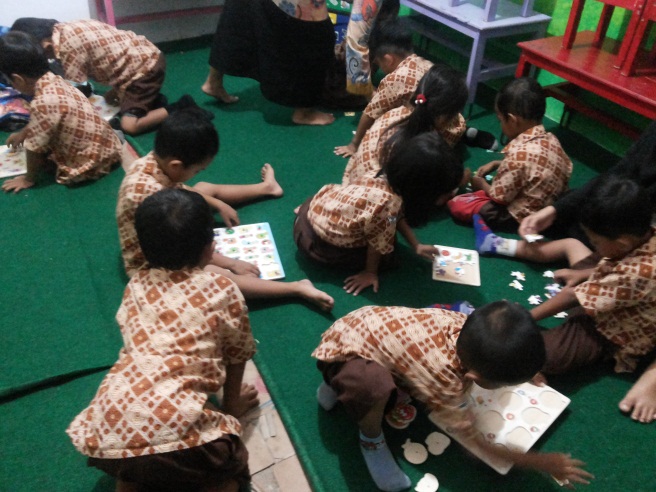 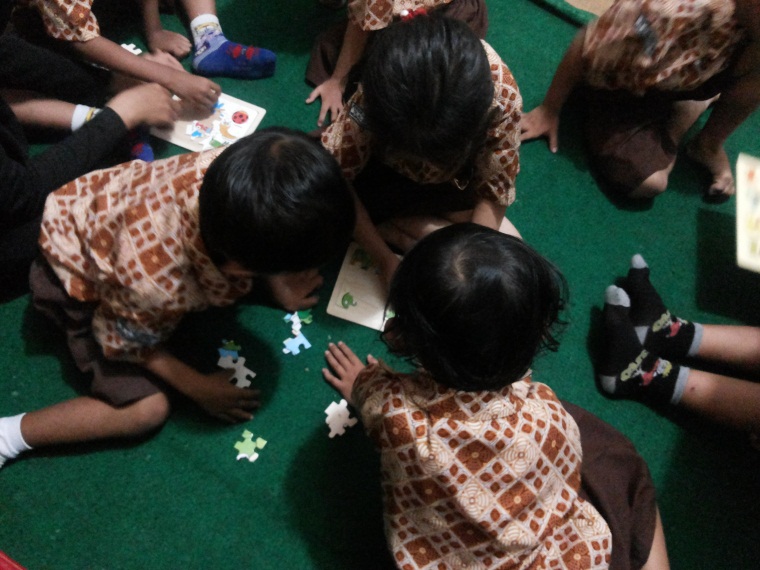 Gambar 1.3 Anak menyusun puzzle secara berkelompok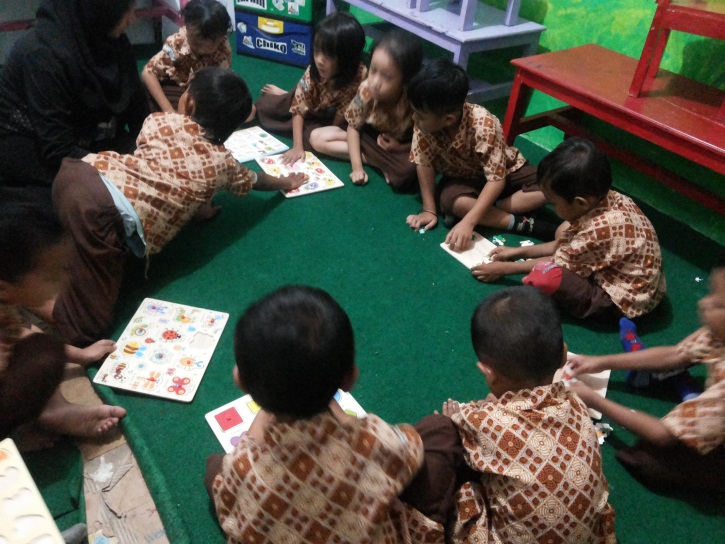 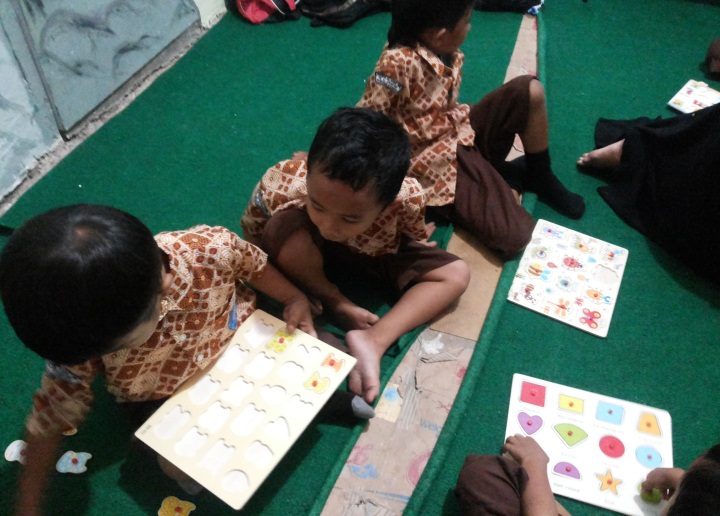 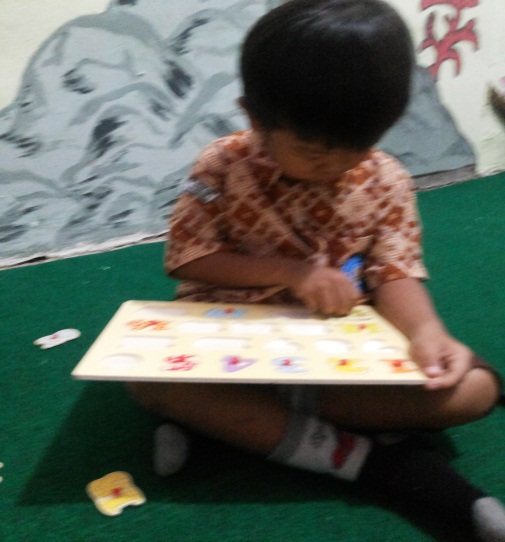 Gambar 1.4 menyusun kepingan puzzle secara mandiri